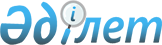 О внесении изменений в постановления Правительства Республики Казахстан от 26 декабря 2002 года N 1379 и от 29 декабря 2002 года N 1429Постановление Правительства Республики Казахстан от 24 февраля 2003 года N 192

      В соответствии с 
 Законом 
 Республики Казахстан от 1 апреля 1999 года "О бюджетной системе" Правительство Республики Казахстан постановляет:




      1. Внести в некоторые решения Правительства Республики Казахстан следующие изменения:



      1) в 
 постановление 
 Правительства Республики Казахстан от 26 декабря 2002 года N 1379 "О реализации Закона Республики Казахстан "О республиканском бюджете на 2003 год":



      в приложении 1 к указанному постановлению:



      в разделе IV "Затраты":



      в функциональной группе 10 "Сельское, водное, лесное, рыбное хозяйство и охрана окружающей среды":



      по администратору 212 "Министерство сельского хозяйства Республики Казахстан":



      в программе 032 "Оценка мелиоративного состояния орошаемых земель":



      подпрограмму 030 "Жетысуйская гидрогеологомелиоративная экспедиция 61059" изложить в следующей редакции:



      "030 Гидрогеологомелиоративные экспедиции 61059";



      2) в 
 постановление 
 Правительства Республики Казахстан от 29 декабря 2002 года N 1429 "Об утверждении паспортов республиканских бюджетных программ на 2003 год":



      в 
 приложении 118 
 к указанному постановлению:



      в пункте 6 "План мероприятий по реализации бюджетной программы":



      в графе 4 "Наименование программы (подпрограмм)":



      слова "Жетысуская гидрогеолого-мелиоративная экспедиция" заменить словами "Гидрогеологомелиоративные экспедиции";



      графу 5 "Мероприятия по реализации программы (подпрограмм)" изложить в следующей редакции:



      "Содержание трех государственных учреждений со штатной численностью 192 человека, в том числе:



      государственное учреждение "Жетысуйская гидрогеологомелиоративная экспедиция" с суммой финансирования 23464 тыс.тенге со штатной численностью 68 человек для осуществления агромелиоративного обследования орошаемых земель на площади 700000 гектар и на объектах Проекта усовершенствования ирригационных и дренажных систем (ПУИД) на площади 14155 гектар, стационарных гидрогеологических наблюдений за уровенно-солевым режимом грунтовых вод - 8282 замера, гидрогеологических наблюдений за стоком коллекторно-дренажных систем - 528 замеров, текущего ремонта скважин - 400 единиц, почвенно-солевых съемок на 33361 гектарах, лабораторных анализов - 4900 условных единиц, составления отчетов и картографического материала орошаемых земель и разработки рекомендаций и мероприятий по смягчению негативных воздействий на орошаемых землях;



      государственное учреждение "Южно-Казахстанская гидрогеологомелиоративная экспедиция" с суммой финансирования 23702 тыс.тенге со штатной численностью 74 человека для осуществления агромелиоративного обследования орошаемых земель на площади 595000 гектар и на объектах Проекта усовершенствования ирригационных и дренажных систем (ПУИД) на площади 9637 гектар, стационарных гидрогеологических наблюдений на 13 стационарных площадках за уровенно-солевым режимом грунтовых вод - 24400 замеров, гидрогеологических наблюдений за стоком коллекторно-дренажных систем - 2000 условных наблюдений, текущего ремонта скважин - 600 единиц, почвенно-солевых съемок на 7000 гектарах, лабораторных анализов - 4800 условных единиц, составления отчетов и картографического материала орошаемых земель и разработки рекомендаций и мероприятий по смягчению негативных воздействий на орошаемых землях;



      государственное учреждение "Кызылординская гидрогеологомелиоративная экспедиция" с суммой финансирования 13893 тыс.тенге со штатной численностью 50 единиц для осуществления агромелиоративного обследования орошаемых земель на площади 300000 гектар и на объектах Проекта усовершенствования ирригационных и дренажных систем (ПУИД) на площади 1034 гектар, 



      стационарных гидрогеологических наблюдений на 1 стационарной площадке за уровенно-солевым режимом грунтовых вод - 10000 замеров, гидрогеологических наблюдений за стоком коллекторно-дренажных систем - 200 условных наблюдений, текущего ремонта скважин - 300 единиц, почвенно-солевых съемок на 2000 гектарах, лабораторных анализов - 3000 условных единиц, составления отчетов и картографического материала орошаемых земель и разработки рекомендаций и мероприятий по смягчению негативных воздействий на орошаемых землях".




      2. Настоящее постановление вступает в силу со дня подписания.


      Премьер-Министр




      Республики Казахстан


					© 2012. РГП на ПХВ «Институт законодательства и правовой информации Республики Казахстан» Министерства юстиции Республики Казахстан
				